ОБЩЕСТВО С ОГРАНИЧЕННОЙ ОТВЕТСТВЕННОСТЬЮТОРГОВАЯ КОМПАНИЯСАХАРНАЯ ПУДРАГОСТ 33222-2015Общее описание: применяется  в качестве украшений и добавок, при производстве кондитерских изделий,  хлебобулочных изделий, мороженого и других пищевых продуктов Физико-химические показатели:Массовая доля: - сахарозы по прямой поляризации, % не менее - 98±0,5%;- доля золы (в перерасчете на сухое вещество), % не более – 0,05;- редуцирующих веществ (в пересчете на сухие вещества), % не более 0,04; - влаги – не более 0,2%;  - Органолептические показатели:цвет -  белый, чистый;внешний вид – однородная сыпучая масса измельченных кристаллов;запах и вкус - свойственный сахару, сладкий, без посторонних запаха и вкуса, как в сухом, так и его водном растворе;Микробиологические показатели:Патогенные М/о, в т.ч. сальмонеллы: в  25 г не допускается.Содержание токсических элементов:Токсические элементы мг/кг :- свинец  - не более 0,5;- кадмий  - не более 0,05;- мышьяк – не более1,0;- ртуть – не более 0,01. Хлорорганические пестициды-ДДТ и его метаболиты  - не более 0,005- Гексахлорциклогексан – не более 0,005Пищевая ценность на 100г – 399 ккал/1672кДж.Углеводы – 98,8 Состав: сахар измельченный, антислеживающий агент: крахмал кукурузный не более 1%. Условия хранения:В сухих, чистых, хорошо проветриваемых  помещениях, не имеющих постороннего запаха, не зараженных вредителями хлебных запасов   при температуре не выше 40°C и относительной  влажности воздуха не более 75%.Срок годности: при указанных условиях 18 месяцев.Упаковка: крафт – пакет (трехслойный бумажный мещок), с внутренним полиэтиленовым пакетом, массой нетто 5кг, 15кг. Возможно другая фасовка по запросу клиента.Метод производства: Сахарная пудра производится путем измельчения кристаллов сахара на микромельнице, с добавлением кукурузного крахмала, для  облегчения помола и улучшения сахарной пудры.РАЗРАБОТАЛ:               Гл.Ткхнолог.Дербенева М.П.И.П.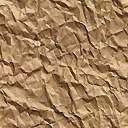 